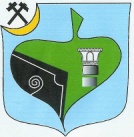 Broj: 01/2-30-2541/22Breza, 25.08.2022. godineU skladu sa članom 34. Zakona o radu Federacije Bosne i Hercegovine (Službene novine Federacije Bosne i Hercegovine broj: 26/16 i 89/18),te u skladu Pravilnikom o kriterijima, postupku izbora i prijema lica za stručno osposobljavanje bez zasnivanja radnog odnosa u Jedinstvenom općinskom organu uprave Općine Breza, broj 01/2-05-2676/15 od 12.10.2015. godine i broj 01/2-05-1072/16 od 05.05.2016. godine, a na osnovu člana 39. Statuta Općine Breza („Službeni glasnik Općine Breza“, broj:7/21),Općinski načelnik, donosi sljedeću:O D L U K U o prijemu lica sa završenim fakultetom na stručno osposobljavanje bez zasnivanja radnog odnosa u Općini Breza u 2022. godiniČlan 1.(Predmet Odluke)Ovom Odlukom regulišu se pitanja prijema lica na stručno osposobljavanje bez zasnivanja radnog odnosa u Općini Breza (u daljem tekstu: Općina) u 2022. godini, a naročito način i dinamika prijema, broj lica koji će se primiti na stručno osposobljavanje bez zasnivanja radnog odnosa, stepen i vrsta stručne spreme, opći uslovi koje kanditati moraju ispunjavati, kao i način i postupak provođenja stručnog osposobljavanja ovih lica.Član 2.(Stručno osposobljavanje bez zasnivanja radnog odnosa)Na stručno osposobljavanje bez zasnivanja radnog odnosa može se primiti lice sa završenim fakultetom,  a koje nije ranije zasnivalo radni odnos u zanimanju za koje se školovalo, ukoliko su za obavljanje poslova u određenom zanimanju zakonom utvrđeni kao uslovi položen stručni ispit ili prethodno radno iskustvo.Vrijeme stručnog osposobljavnja u skladu sa ovom Odlukom računa se u pripravnički staž ili u radno iskustvo utvrđeno kao uslov za rad u određenom zanimanju i  može trajati najduže koliko traje pripravnički staž, odnosno najduže 12 mjeseci.Član 3.(Finansiranje stručnog osposobljavanja, broj lica za stručno osposobljavanje)Sredstva predviđena za troškove stručnog osposobljavanja bez radnog odnosa planirana su Budžetom Općine Breza za 2022. godinu na kontima brojevi 613973 i 613986 i to za najviše 20 lica sa visokom stručnom spremom o čemu je Služba za finansije, inspekcijske poslove i opću upravu dostavila Obavijest broj 03/1-04-2539/22 od 25.08.2022. godine.U skladu sa utvrđenom visinom troškova za stručno osposobljavanje u 2022. godini, utvrđuje se da će se izvršiti prijem 20 lica sa visokom stručnom spremom,  i to: pet lica sa završenim pravnim fakultetom, pet lica sa završenim ekonomskim fakultetom, pet lica sa završenim  fakultetom tehničkog smjera i pet lica sa završenim fakultetom društvenog smjera, za stručno osposobljavanje bez radnog odnosa.Izuzetno od odredbi prethodnog stava, Općinski načelnik može, u slučaju da se na javni oglas za prijem lica za stručno osposobljavanje bez zasnivanja radnog odnosa ne prijavi lice sa traženim kvalifkacijama iz prethodnog stava, odlučiti o prijemu kandidata i drugog zanimanja odnosno smjera a do ukupnog iznosa odobrenih sredstava za te namjene u Budžetu Općine Breza za 2022. godinu za ovu namjenu.Prijem lica može se vršiti jedinstvenim javnim konkursom ili putem više pojedinačnih javnih konkursa do ukupnog odobrenog broja lica u skladu sa odredbama stava (1) ovog člana, u zavisnosti od potreba Općine Breza i raspoloživosti prostora za organizaciju stručnog osposobljavanja bez zasnivanja radnog odnosa u toku godine.Član 4.(Opći uslovi za prijem lica na stručno osposobljavanje, način i postupak izbora)Lice koje se prima na stručno osposobljavanje u Općini mora da ispunjava opće uslove propisane članom 25. Zakona o državnoj službi u Federaciji Bosne i Hercegovine, kao uslov za prijem u radni odnos državnih službenika.Prijem lica na stručno osposobljavanje bez zasnivanja radnog odnosa u Općini vrši Općinski načelnik, a na osnovu provedene konkursne procedure u skladu sa Pravilnikom o  kriterijima, postupku izbora i prijema lica za stručno osposobljavanje bez zasnivanja radnog odnosa u Jedinstvenom općinskom organu uprave Općine Breza broj 01/2-05-2676/15 od 12.10.2015. godine i broj 01/2-05-1072/16 od 05.05.2016. godine.Sa odabranim kandidatima zaključuje se Ugovor o stručnom osposobljavanju bez zasnivanja radnog odnosa kojim se regulišu osnovna prava i obaveze lica na stručnom osposobljavanju, naročito vrijeme stručnog osposobljavanja, pravo na naknadu troškova za ishranu, te obavezno osiguranje od povrede na radu ili profesionalne bolesti u skladu sa važećim propisima penzijsko-invalidskog osiguranja, način i postupak provođenja i praćenja stručnog osposobljavanja, kao i druga prava i obaveze.Član 5.(Način i postupak osposobljavanja)Svakom odabranom kandidatu sa kojim se zaključi Ugovor o stručnom osposobljavanju bez zasnivanja radnog odnosa izdat će se program stručnog osposobljavanja kojim će biti utvrđeni način, postupak i dinamika stručnog osposobljavanja u skladu sa potrebama i djelokrugom općinskih službi za upravu i posebnih službi u kojima se obavlja osposobljavanje, uvažavajući specifičnosti svakog pojedinačnog zanimanja, te način i postupak praćenja i evaluacije stručnog osposobljavanja, a obuka se ima organizovati na način da se svakom licu omogući stručno osposobljavanje i upoznavanje sa radom na različitim radnim mjestima u općinskim službama za upravu i posebnim službama, u skladu sa prirodom zanimanja za koje su stekli stručno zvanje.Općinski načelnik će posebnim rješenjem licu ili licima na stručnom osposobljavanju bez zasnivanja radnog odnosa imenovati odgovorno lice za praćenje stručnog osposobljavanja i obuke, odnosno mentora.Mentor može da bude lice koje ima istu ili srodnu stručnu spremu i isti ili viši stepen stručne kvalifikacije kao i lice na stručnom osposobljavanju i najmanje 3 godine radnog iskustva nakon sticanja stručne spreme.Član 6.(Oglašavanje prijema lica za stručno ospobljavanje)U skladu sa ovom Odlukom, nadležna općinska služba će raspisati Javni oglas za prijem lica na stručno osposobljavanje u skladu sa Pravilnikom o kriterijima, postupku izbora i prijema lica za stručno osposobljavanje bez zasnivanja radnog odnosa u Jedinstvenom općinskom organu uprave Općine Breza broj: 01/2-05-2676/15 od 12.10.2015. godine i broj: 01/2-05-1072/16 od 05.05.2016. godine.Javni oglas iz prethodnog stava objavljuje se u jednom dnevnom listu koji se distribuira na području Federacije Bosne i Hercegovine, na oglasnoj ploči Općine Breza i na oficijelnoj internet stranici Općine Breza, sa rokom za podnošenje prijava od 15 dana od dana posljednjeg objavljivanja.Član 7.(Završne odredbe)Za realizaciju ove Odluke zadužuju se Služba za finansije, inspekcijske poslove i opću upravu i Stručna služba Općinskog vijeća i Općinskog načelnika.Ova Odluka stupa na snagu sa danom donošenja. Ova Odluka objavit će se na oglasnim pločama u Organu, službenoj internet stranici www.breza.gov.ba i i  „Službenom glasniku Općine Breza“.Bosna i HercegovinaFederacija Bosne i HercegovineZeničko-dobojski kantonOpćina BrezaOpćinski načelnikBosnia and HerzegovinaFederation of Bosnia and HerzegovinaZenica-Doboj CantonMunicipality of BrezaMunicipality MayorDostavljeno:Općinski načelnikVedad Jusić1x Služba za finansije, inspekcijske              poslove i opću upravu1x Web stranica1x Oglasna ploča1x Stručna služba OV-a1x 01/21x ArhivOpćinski načelnikVedad Jusić